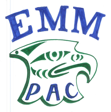 Eagle Mountain Middle PAC AgendaMonday, January 15, 20187:00pm – LibraryWelcome & IntroductionsApproval of the AgendaAdopt minutes from November 20, 2017Winter Market ReportTreasurer Report- audit?,  Unicef donation, , Winter MarketDPAC ReportEvent/Volunteer Opportunity for 2017/18Book Drive? (Tracey Schmidt)Spring Event (ECO Challenge)Teacher Appreciation Day in MayGrade 8 Leave Taking- JuneAdmin Report 	Biohazard signs Boundary NoticePlayground/equipment progress Book Fair feedback Jesse Millar feedback Intramurals or other non-technology optionsOther Business Proposed PAC meeting dates Feb 19, (?March 12), April 9, May 14, June 11Next meeting Monday, Feb 19, 2017 @ 7pm in Library Adjournment